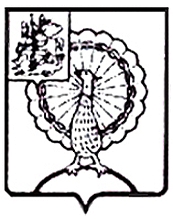 Совет депутатов городского округа СерпуховМосковской областиРЕШЕНИЕВ соответствии с Бюджетным кодексом Российской Федерации, Налоговым кодексом Российской Федерации, Федеральным законом            от 06.10.2003 № 131-ФЗ «Об общих принципах организации местного самоуправления в Российской Федерации», на основании Устава муниципального образования «Городской округ Серпухов Московской области», Совет депутатов городского округа Серпуховрешил: 1. Внести в решение Совета депутатов города Серпухова от 25.11.2005 № 48/6 «Об установлении  земельного налога  на территории муниципального образования «Городской округ Серпухов Московской области»  следующие изменения:  1.1. Дополнить пунктом 6.1 следующего содержания:«6.1. Предоставить российским организациям, которые осуществляют  деятельность в области информационных технологий, разрабатывают и реализуют разработанные ими программы для ЭВМ, базы данных на материальном носителе или в форме электронного документа по каналам связи независимо от вида договора и (или) оказывают услуги (выполняют работы) по разработке, адаптации, модификации программ для ЭВМ, баз данных (программных средств и информационных продуктов вычислительной техники), устанавливают, тестируют и сопровождают программы для ЭВМ, базы данных, льготу по уплате земельного налога в виде уменьшения ставки на 50 процентов.Налоговая льгота, предусмотренная настоящим пунктом, предоставляется при условии соответствия организаций, указанных в настоящем пункте, условиям, установленным абзацами третьим и четвертым пункта 1.15 статьи 284 Налогового кодекса Российской Федерации.В случае, если по итогам налогового периода, организация не выполняет хотя бы одно из условий, установленных абзацами третьим и четвертым пункта 1.15 статьи 284 Налогового кодекса Российской Федерации, а также в случае лишения ее государственной аккредитации, организация лишается права использовать налоговую льготу, установленную настоящим пунктом, с начала налогового периода, в котором допущено несоответствие установленным условиям либо она лишена государственной аккредитации.».          2. Настоящее решение вступает в силу с даты его официального опубликования и применяется к правоотношениям, возникшим с 01.01.2022 и действует до 01.01.2025.           3. Направить настоящее решение Главе городского округа Серпухов С.Н. Никитенко для подписания и официального опубликования (обнародования).            4. Контроль за выполнением данного решения возложить на постоянную депутатскую комиссию по бюджету, финансам и налогам (Задорожнюк С.В.).Председатель Совета депутатов                                                       И.Н. ЕрмаковГлава городского округа                                                                С.Н. НикитенкоПодписано Главой городского округа28.06.2022     № 458/49 от 28.06.2022     О внесении изменений в решение Совета депутатов города Серпухова  от 25.11.2005 № 48/6                         «Об установлении  земельного налога  на территории муниципального образования «Городской округ Серпухов Московской области»  